* Konec sestavy *VÝKAZ ZISKU A ZTRÁTYVÝKAZ ZISKU A ZTRÁTY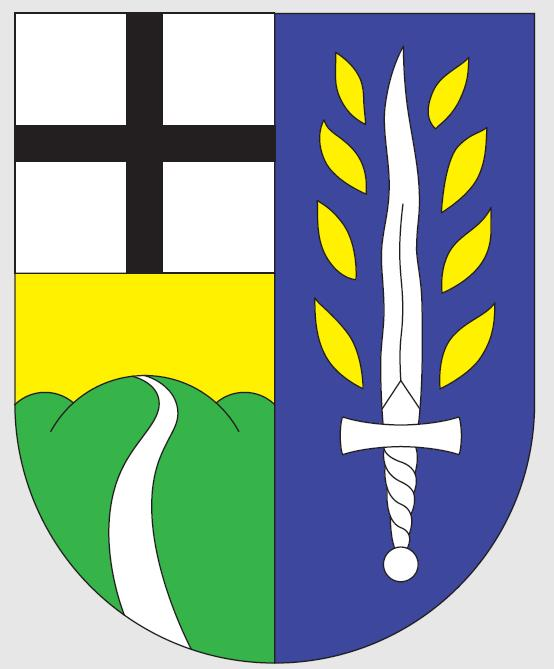 územní samosprávné celky, svazky obcí, regionální rady regionu soudržnostiúzemní samosprávné celky, svazky obcí, regionální rady regionu soudržnosti(v Kč, s přesností na dvě desetinná místa)(v Kč, s přesností na dvě desetinná místa)Období:12 / 2020IČO:00261807Název:Obec Blatno ČísloSyntetickýBěžné obdobíBěžné obdobíMinulé obdobíMinulé obdobípoložkyNázev položkyúčetHlavní činnostHospodářská činnostHlavní činnostHospodářská činnost1234A.Náklady celkem12 858 517,61 16 009 864,87 I.Náklady z činnosti12 661 827,61 15 179 666,87 1.1.Spotřeba materiálu501769 355,53 1 291 435,12 2.2.Spotřeba energie502260 983,40 246 666,00 3.3.Spotřeba jiných neskladovatelných dodávek5034.4.Prodané zboží5045.5.Aktivace dlouhodobého majetku5066.6.Aktivace oběžného majetku5077.7.Změna stavu zásob vlastní výroby5088.8.Opravy a udržování5111 002 492,55 2 745 447,18 9.9.Cestovné512102 940,00 110 737,00 10.10.Náklady na reprezentaci51325 610,00 110 563,69 11.11.Aktivace vnitroorganizačních služeb51612.12.Ostatní služby5183 448 950,88 3 874 834,56 13.13.Mzdové náklady5213 123 658,00 3 143 304,00 14.14.Zákonné sociální pojištění524865 013,00 892 284,00 15.15.Jiné sociální pojištění5255 566,00 8 426,00 16.16.Zákonné sociální náklady5273 423,00 2 548,00 17.17.Jiné sociální náklady52818.18.Daň silniční53119.19.Daň z nemovitostí53220.20.Jiné daně a poplatky53822.22.Smluvní pokuty a úroky z prodlení54123.23.Jiné pokuty a penále54224.24.Dary a jiná bezúplatná předání543136 211,40 164 741,28 25.25.Prodaný materiál54426.26.Manka a škody54727.27.Tvorba fondů54828.28.Odpisy dlouhodobého majetku5511 862 409,43 1 877 802,00 29.29.Prodaný dlouhodobý nehmotný majetek55230.30.Prodaný dlouhodobý hmotný majetek553390 105,00 31.31.Prodané pozemky55410 832,00 150 854,00 32.32.Tvorba a zúčtování rezerv55533.33.Tvorba a zúčtování opravných položek5564 931,20 46 039,00-34.34.Náklady z vyřazených pohledávek5573 834,00-43 809,00 35.35.Náklady z drobného dlouhodobého majetku558590 205,22 489 178,53 36.36.Ostatní náklady z činnosti54962 975,00 73 075,51 II.Finanční náklady20 000,00 1.1.Prodané cenné papíry a podíly56120 000,00 2.2.Úroky5623.3.Kurzové ztráty5634.4.Náklady z přecenění reálnou hodnotou5645.5.Ostatní finanční náklady569III.Náklady na transfery185 300,00 455 018,00 2.2.Náklady vybraných místních vládních institucí na transfery572185 300,00 455 018,00 V.V.Daň z příjmů8 610,00-375 180,00 1.1.1.Daň z příjmů591100 000,00 200 000,00 2.2.2.Dodatečné odvody daně z příjmů595108 610,00-175 180,00 B.B.Výnosy celkem15 274 108,03 14 775 169,65 I.Výnosy z činnosti1 503 889,05 1 814 901,10 1.1.Výnosy z prodeje vlastních výrobků6012.2.Výnosy z prodeje služeb602386 218,34 345 302,85 3.3.Výnosy z pronájmu60347 731,00 37 412,53 4.4.Výnosy z prodaného zboží604255 445,11 239 559,60 5.5.Výnosy ze správních poplatků6056 845,00 6 175,00 6.6.Výnosy z místních poplatků606405 633,00 405 288,00 8.8.Jiné výnosy z vlastních výkonů6093 581,11 636,12 9.9.Smluvní pokuty a úroky z prodlení64110.10.Jiné pokuty a penále64211.11.Výnosy z vyřazených pohledávek64312.12.Výnosy z prodeje materiálu64429 140,00 31 650,50 13.13.Výnosy z prodeje dlouhodobého nehmotného majetku64514.14.Výnosy z prodeje dlouhodobého hmotného majetku kromě pozemků64618 000,00 15.15.Výnosy z prodeje pozemků64775 350,00 70 890,00 16.16.Čerpání fondů64817.17.Ostatní výnosy z činnosti649275 945,49 677 986,50 II.Finanční výnosy267 902,46 1 175,53 1.1.Výnosy z prodeje cenných papírů a podílů661265 600,00 2.2.Úroky662832,46 1 175,53 3.3.Kurzové zisky6634.4.Výnosy z přecenění reálnou hodnotou6645.5.Výnosy z dlouhodobého finančního majetku6656.6.Ostatní finanční výnosy6691 470,00 IV.Výnosy z transferů3 446 215,90 2 154 381,35 2.2.Výnosy vybraných místních vládních institucí z transferů6723 446 215,90 2 154 381,35 V.Výnosy ze sdílených daní a poplatků10 056 100,62 10 804 711,67 1.1.Výnosy ze sdílené daně z příjmů fyzických osob6812 645 299,68 2 819 512,46 2.2.Výnosy ze sdílené daně z příjmů právnických osob6821 872 907,52 2 376 355,54 3.3.Výnosy ze sdílené daně z přidané hodnoty6844 886 788,11 4 953 865,28 4.4.Výnosy ze sdílených spotřebních daní6855.5.Výnosy ze sdílených majetkových daní686583 745,70 595 588,33 6.6.Výnosy z ostatních sdílených daní a poplatků68867 359,61 59 390,06 C.Výsledek hospodaření1.1.Výsledek hospodaření před zdaněním2 406 980,42 859 515,22-2.2.Výsledek hospodaření běžného účetního období2 415 590,42 1 234 695,22-